LuxembourgLuxembourgLuxembourgLuxembourgJune 2024June 2024June 2024June 2024MondayTuesdayWednesdayThursdayFridaySaturdaySunday1234567891011121314151617181920212223L’anniversaire du Grand-Duc24252627282930NOTES: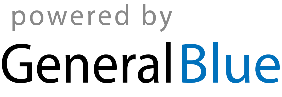 